وضعيت تحصيلي مدت اشتغال به تحصيل در اين دانشگاه از تاريخ ............................. لغايت .......................... .معاونت امور دانشجويي دانشگاه دانشگاه علوم پزشكي و خدمات 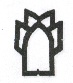 بهداشتي  درماني كرمانشاهمديريت تحصيلات تكميلي                                                     بسمه تعالي     دانشگاه علوم پزشكي و خدمات بهداشتي درماني كرمانشاه                        برگ تسويه حساب دانشجويي              مقطع Ph.D (‌دانشكده پزشكي)نام و نام خانوادگيرشته شماره دانشجويي كد مركزي فراغت از تحصيلانتقال جابجايي ميهمان انصرافكتابخانه مركزي و مركز اسناد امضاء و مهر رئيس ستاد شاهد و ايثارگرانامضاء و مهر رئيسكميته انضباطي دانشگاه امضاء و مهر رئيساداره امور خوابگاهها امضاء و مهر رئيساداره امور خوابگاهها امضاء و مهر رئيساداره رفاه دانشجوئي امضاء و مهر رئيسسمعي و بصري دانشكده پزشكيامضاء و مهر رئيسخدمات اداري دانشكده پزشكيامضاء و مهر رئيسحسابداري دانشكده پزشكيامضاء و مهر رئيسحسابداري دانشكده پزشكيامضاء و مهر رئيسكتابخانه دانشكده پزشكي امضاء و مهر رئيسمركز كامپيوتر دانشكده پزشكيامضاء و مهر رئيسمعاونت تحقيقات و فناوري  امضاء و مهر رئيسانفورماتیک معاونت فرهنگی و دانشجویی امضاء و مهر رئيسانفورماتیک معاونت فرهنگی و دانشجویی امضاء و مهر رئيسپژوهش دانشکده پزشکیامضاء و مهر رئيسمدیریت توسعه فناوری سلامت دانشگاهامضاء و مهر رئيسمدیریت آمار و فناوری اطلاعات دانشگاهامضاء و مهر رئيس مدیریت آمار و فناوری اطلاعات دانشگاهامضاء و مهر رئيس مديريت امور فرهنگي دانشگاه امضاء و مهر رئيس1- مبلغ كل بدهي خانم/آقاي ........................................................ را نسبت به صندوقهاي رفاه دانشجويان به عدد .......................................... و به حروف (.......................................................................................................) اعلام بفرماييد.2- داراي تعهد خدمت نزد وزارت بهداشت، درمان و آموزش پزشكي ميباشد/ نميباشد  ماهيانه مبلغ ............................. ريال دريافت نموده است. 3- ميزان و مبلغ استفاده از سايرامكانات ..................................... مي باشد. معاون امور دانشجويي فرهنگي دانشگاه امضاء و مهر رئيس1- مبلغ كل بدهي خانم/آقاي ........................................................ را نسبت به صندوقهاي رفاه دانشجويان به عدد .......................................... و به حروف (.......................................................................................................) اعلام بفرماييد.2- داراي تعهد خدمت نزد وزارت بهداشت، درمان و آموزش پزشكي ميباشد/ نميباشد  ماهيانه مبلغ ............................. ريال دريافت نموده است. 3- ميزان و مبلغ استفاده از سايرامكانات ..................................... مي باشد. معاون امور دانشجويي فرهنگي دانشگاه امضاء و مهر رئيسگروه آسیب شناسیامضاء و مهر مديرگروه آناتومي و بيولوژي سلولي  امضاء و مهر مدير گروه انگل شناسي و قارچ شناسي  امضاء و مهر مدير گروه ايمني شناسي   امضاء و مهر مدير گروه بيوشيمي بالينيامضاء و مهر مدير گروه  بهداشت و پزشكي اجتماعي  امضاء و مهر مدير گروه روان شناسي باليني  امضاء و مهر مدير گروه فيزيك پزشكي امضاء و مهر مدير گروه فيزيولوژي فارماكولوژي امضاء و مهر مدير گروه مهندسي پزشكي   امضاء و مهر مدير گروه معارف اسلامي امضاء و مهر مديرگروه میکروب شناسیامضاء و مهر مدير  گروه بیوتکنولوژی پزشکیامضاء و مهر مدير گروه طب سنتیامضاء و مهر مديراداره امور مشاوره دانشجوییامضاء و مهر مديرمدیریت آمار و فناوری اطلاعات دانشگاهامضاء و مهر مدير 1- مدير گروه آموزشي امضاء و مهر2- رئيس اداره آموزش دانشكده پزشكيامضاء و مهر3- معاون آموزشي علوم پايه دانشكده پزشكي امضاء و مهر4- معاون تحصيلات تكميلي دانشکده پزشكيامضاء و مهر5- اداره امور مشاوره دانشجوییامضاء و مهر6- مدير تحصيلات تكميلي دانشگاه علوم پزشكي امضاء و مهر7- مدیر حراست دانشگاه علوم پزشكيامضاء و مهر